Singing the ClinCard Participant Information Form (CPIF) Electronically with Adobe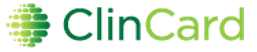 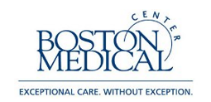 If you do not have Adobe; please download the free Adobe Reader version here. Note: The instructional images below are based on this version of Adobe.Signing: Open the CPIF and follow these 7 steps for completing the form and signing electronically: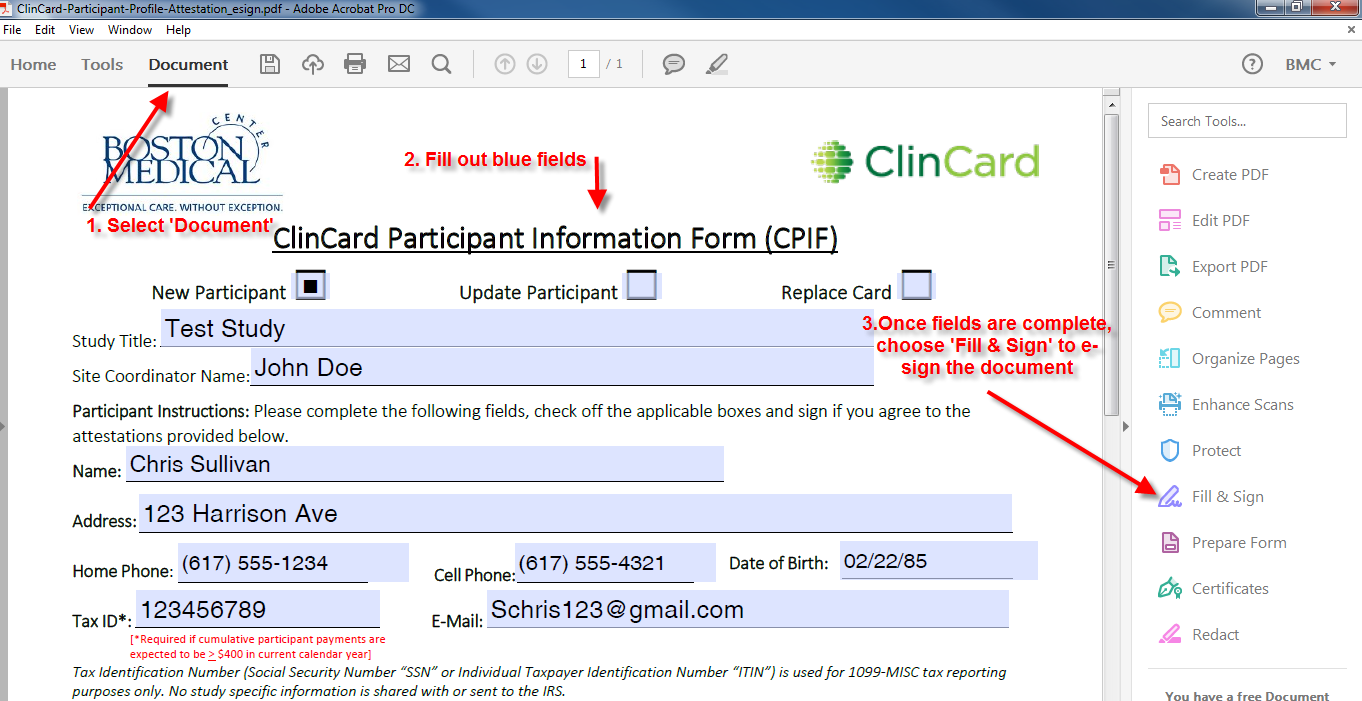 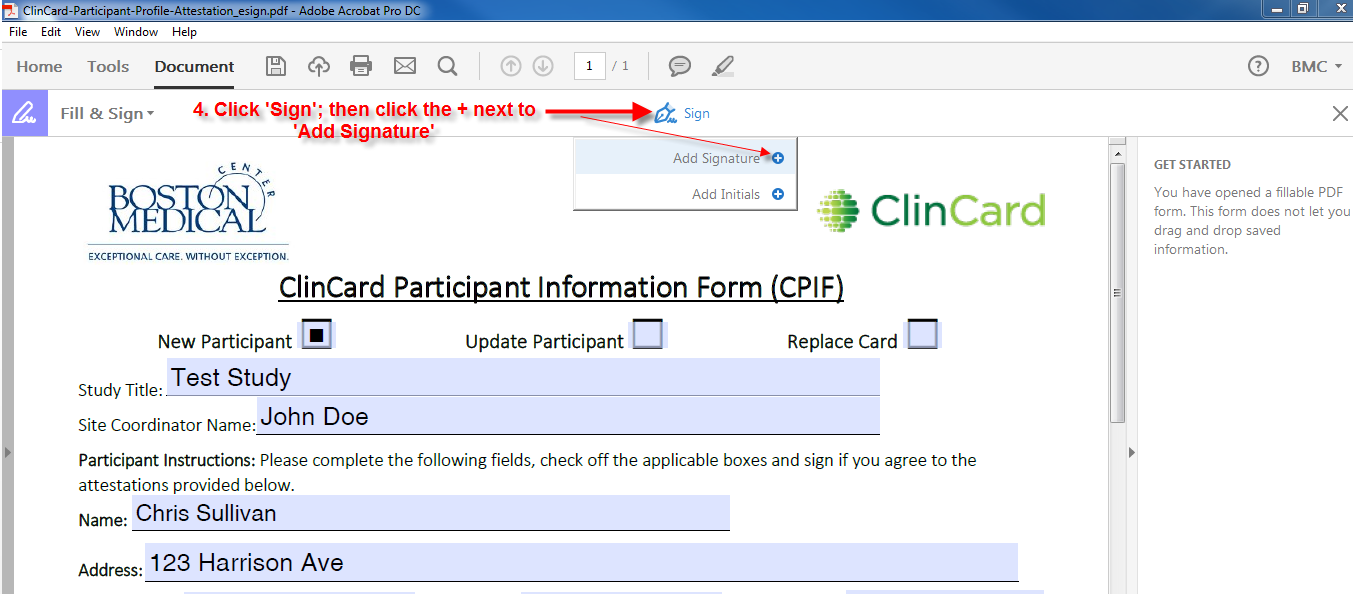 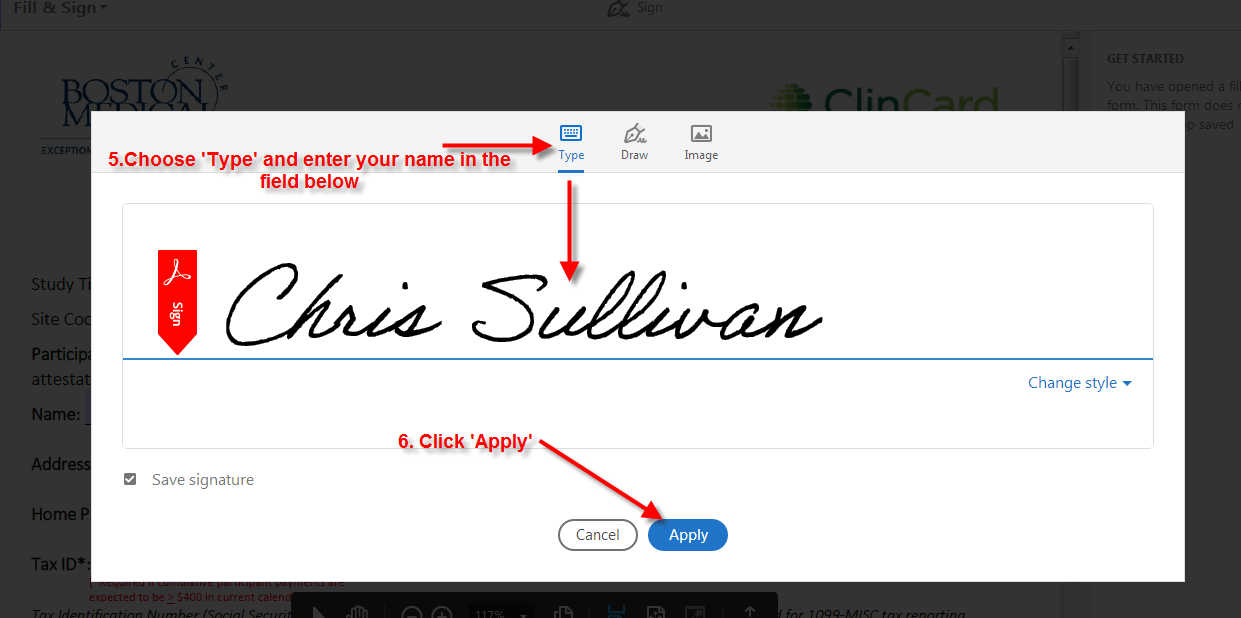 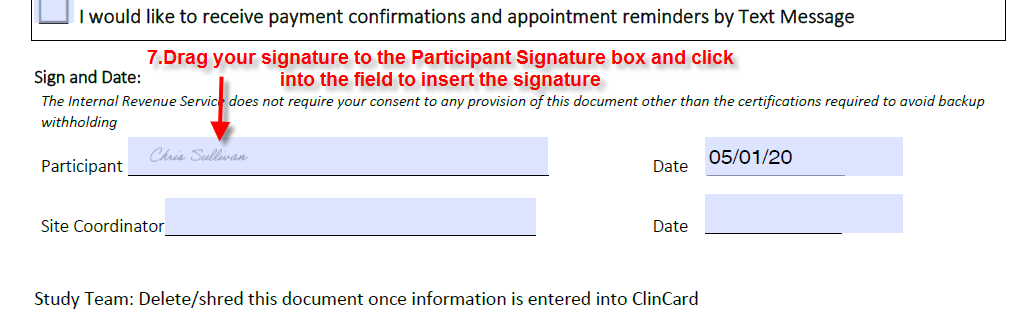 